Adult Summer Reading 2022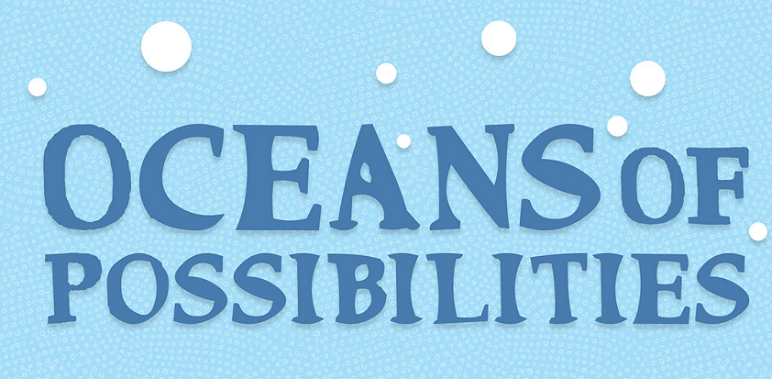 Fill this form out to be entered in a drawing for a Kindle Paperwhite at the end of the summer. Your Last Name*__________________________________________________Your First Name*__________________________________________________Contact Info (email or phone)*________________________________________Title of the Book*__________________________________________________Author*__________________________________________________________How many stars would you give it? (1 – 5)*Why?*_____________________________________________________________________________________________________________________________________________________________________________________________ 